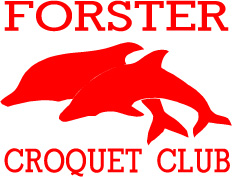 GOLF CROQUET FORSTERDOUBLES CHALLENGE3 days of golf croquetWednesday 17th to Friday 19th October 2018Registration  Tuesday 16th between 1-3pmHandicap Doubles Choose your own PartnerInitially, limit 4 players per clubHandicaps 10 and UnderEntry Fee $40.00 per personEntries close 8th October 2018Lunch available each dayEmail:  forstercroquetclub@gmail.comENTRY FORMFORSTER DOUBLES CHALLENGEWednesday 17th to Friday 19th October 2018NAME:										ADDRESS:										TOWN:									     	Phone: Home: …………………………………….	      Mobile: ……………….………..….……….Email: ……………………………………………………………………………….……………..……....CLUB: ……….…………………………………………………………………….…………..…………….Reg I.D: ……………………….Index_______________HANDICAP: …………………..…….Can you assist with Refereeing?      YES/NO Accredited YES/NOEntry Fee $40.00 per person.       Entries close 8th October 2018This tournament is a Doubles Event.              Send entry form and cheque payable to: Forster Croquet Club Inc.               PO Box 4038, Village Post Office, Forster NSW 2428              Or email to forstercroquetclub@gmail.comBank Details Forster Croquet Club; BSB 650000.  Account; 517580618ENTRY FORMFORSTER DOUBLES CHALLENGEWednesday 17th to Friday 19th October 2018NAME:										ADDRESS:										TOWN:									     	Phone: Home: …………………………………….	      Mobile: ……………….………..….……….Email: ……………………………………………………………………………….……………..……....CLUB: ……….…………………………………………………………………….…………..…………….Reg I.D: ……………………….Index_______________HANDICAP: …………………..……..Can you assist with Refereeing?      YES/NO Accredited YES/NOEntry Fee $40.00 per person.       Entries close 8th October 2018This tournament is a Doubles Event.              Send entry form and cheque payable to: Forster Croquet Club Inc.              PO Box 4038, Village Post Office, Forster NSW 2428              Or email to forstercroquetclub@gmail.comBank Details Forster Croquet Club; BSB 650000.  Account; 517580618